U23I2R1/NLD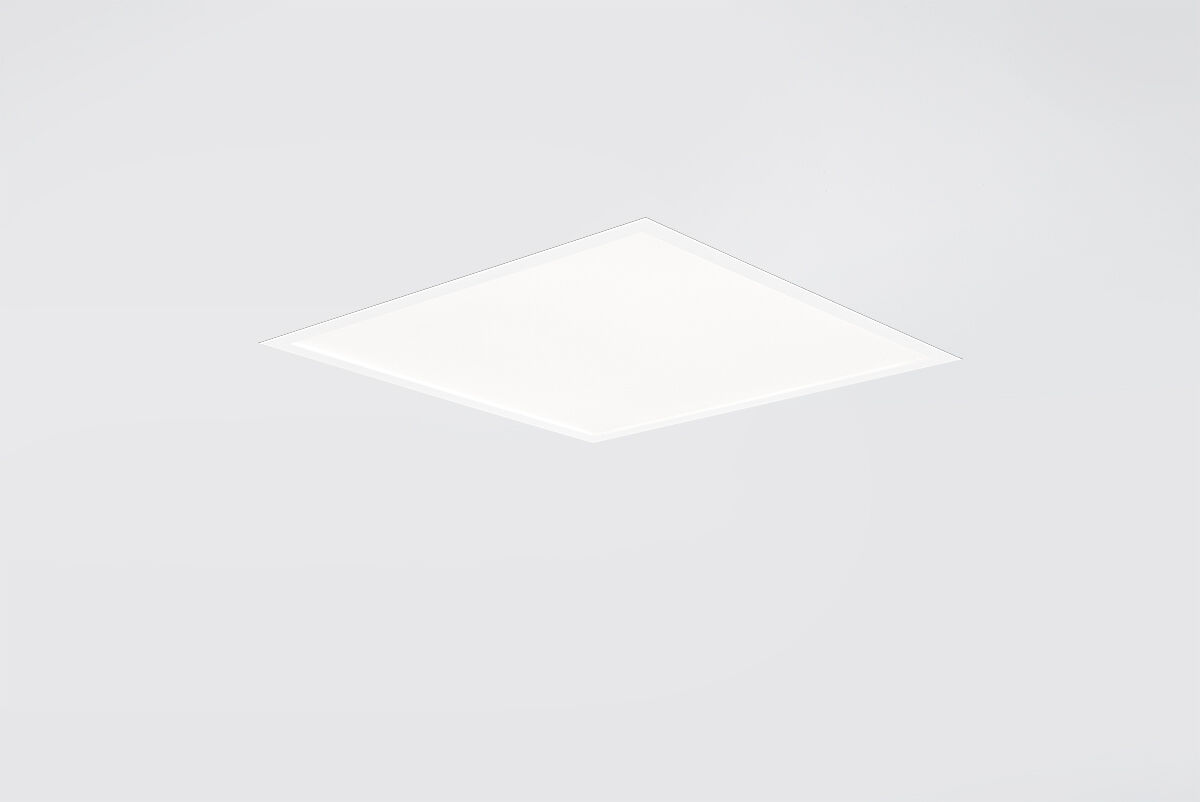 U23 est un luminaire encastré à diffuseur de type « puit de lumière »Diffuseur , optique acrylate (PMMA) microprisme avec film diffuseur, distribution lumineuse extensive .Hauteur d'encastrement faible.Dimensions: 595 mm x 595 mm x 22 mm.Modulation M600, installation sur plafond modulaire avec profils T visibles.Luminaires LEDs avec un diffuseur plat pour un éclairage confortable et une efficacité élevée.Flux lumineux: 3400 lm, Efficacité lumineuse: 126 lm/W.Consommation de courant: 27.0 W, DALI gradable.Fréquence: 50-60Hz AC/DC.Tension: 220-240V.Classe d'isolation: classe II.Maintien de flux élévé; après 50 000 heures de fonctionnement, le luminaire conserve 90% de son flux lumineux initial.Température de couleur corrélée: 4000 KStandard deviation colour matching: 3 SDCM.Sécurité photobiologique IEC/TR 62778: RG0.Caisson: tôle d'acier laquée, RAL9016 - Blanc signalisation (texturé).Degré de protection IP: IP20.Degré de protection IK: IK03.Température d'ambiance:de -20°C a 35°CEssai au fil incandescent: 650°C.Garantie de 5 ans sur luminaire et driver.Certifications: CE, ENEC.Luminaire avec cablâge sans halogène.Le luminaire a été développé et produit selon la norme EN 60598-1 dans une société certifiée ISO 9001 et ISO 14001.